La C.N.P.A.D.C.  (Cassa Nazionale di Previdenza  e Assistenza a favore dei Dottori Commercialisti), in esecuzione della determina (RdA N. CNPADC16RA01058) nel rispetto dei principi di cui all’art. 30 d.lgs. n. 50/2016 e delle regole di concorrenza,  con la presente Richiesta di Offerta (RDO) procede ad un confronto competitivo per l’iniziativa di cui al servizio in oggetto da parte dei Professionisti/Associazione o Società di professionisti operanti sul mercato, in possesso dei requisiti di seguito prescritti.Sono definiti i seguenti termini di ricezione:richieste di chiarimenti entro il giorno  14/09/2016 ore 12:00 all’indirizzo servizioacquisti@cnpadc.it;presentazione Offerta entro e non oltre il giorno 23/09/2016 ore 10:00.STAZIONE APPALTANTE1.1. Denominazione: Cassa Nazionale di Previdenza e assistenza a favore dei Dottori Commercialisti – (C.N.P.A.D.C.)  via Mantova, 1 – 00198, Roma, svolge le funzioni di Stazione Appaltante dalla fase di scelta di contraente alla stipula del contratto e per tutta la fase di esecuzione dello stesso.1.2. È designato quale Responsabile del procedimento, ai sensi e per gli effetti della legge n. 241/90 e dell’art. 31 d.Lgs. 50/2016, dott. Sandro NardiCARATTERISTICHE DELL’APPALTOLuogo di svolgimentoLe attività dovranno esse dovranno essere erogate presso la sede dello Studio ovvero presso la sede della C.N.P.A.D.C.  (in Roma, via Mantova n. 1), su richiesta della C.N.P.A.D.C.  stessa.Breve descrizione dell’oggetto dell’incarico: il servizio consisterà nell’espletamento delle seguenti attività:aggiornamento normativo mensile e ad evento con riferimento alle principali novità normative che possano avere impatto sul perimetro degli investimenti mobiliari della C.N.P.A.D.C. , ivi inclusi gli aspetti fiscali e contabili;supporto alla C.N.P.A.D.C.  nell’analisi delle principali questioni inerenti la gestione degli investimenti mobiliari, già eseguiti, effettuati nella vigenza del contratto (a titolo esemplificativo, in termini di relazione con l’emittente/gestore, esercizio delle prerogative amministrative, analisi delle comunicazioni, ecc.).Importo massimo dell’incarico: € 25.000,00 (Euro: venticinquemila), IVA e CPA esclusa.Durata dell’incarico:  12 mesi  dalla sottoscrizione del contratto.Modalità di Esecuzione del Servizio Nell’ambito della riunione di avvio delle attività operative, la CNPADC condividerà con il Partner gli obiettivi da perseguire e le modalità di svolgimento delle attività. Il Partner, avente anche funzione di referente per lo Studio, dovrà provvedere al coordinamento ed all’organizzazione delle attività assegnate nel rispetto degli accordi di volta in volta definiti con il Responsabile di contratto CNPADC. A conclusione delle singole attività lo Studio fornirà relazioni o pareri scritti, in lingua italiana, su carta intestata. Lo Studio sarà chiamato di volta in volta a fornire supporto in base alle esigenze del momento e dovrà garantire in ogni momento la disponibilità da parte di risorse che possano soddisfare le esigenze della CNPADC.Dovrà inoltre essere assicurata la reperibilità dei professionisti incaricati almeno nel periodo compreso tra il lunedì e il venerdì, tra le ore 9.00 e le ore 18.00. PROCEDURA, CONDIZIONI DI PARTECIPAZIONE, TERMINI3.1. Criterio di aggiudicazione: l'aggiudicazione avverrà secondo il criterio del minor prezzo, ai sensi degli artt. 95, comma 4 lett. c) D. Lgs. 50/2016.3.2. Soggetti ammessi: sono ammessi a presentare  Offerta i soggetti di cui all’art. 45 del D.Lgs. 50/2016. È fatto divieto, pena l’esclusione, agli operatori economici di presentare Offerta in più di una Associazione/Società di professionisti ed in forma individuale qualora partecipino ad una Associazione/Società di professionisti che presenta istanza.3.3. Requisiti di partecipazione: a pena di esclusione i soggetti interessati dovranno possedere i seguenti requisiti (dimostrabili mediante dichiarazione ai sensi del d.P.R. 445/2000):requisiti di ordine generale di cui all’art. 80 del D.Lgs. 50/2016;essere iscritto all'Albo Professionale Avvocati; essere in regola con l'iscrizione alla Cassa Nazionale Forense e con il pagamento della relativa contribuzione obbligatoria;essere in possesso di comprovata professionalità e con specifica expertise nelle attività oggetto dell’incarico; possedere un team messo a disposizione della C.N.P.A.D.C.  con la presenza  di un referente di lingua italiana iscritto all’albo degli avvocati, con anzianità lavorativa di almeno 7 anni da computarsi successivamente alla data di conseguimento del diploma di laurea, di cui almeno 4 nell’ambito della materia oggetto del servizio ed esperienza diretta in materia, con aziende/Enti/Clienti similari alla C.N.P.A.D.C. ;redazione dei documenti richiesti in lingua italiana;possedere una struttura operativa nel territorio della Repubblica Italiana, al fine di consentire idonea interlocuzione con la C.N.P.A.D.C.  in relazione allo svolgimento del servizio; presenza di uffici e competenze in paesi esteri, in particolare in  US, UK e Lussemburgo;non trovarsi  in situazioni di incompatibilità o in conflitto di interessi con la C.N.P.A.D.C.  per aver assunto incarichi di difesa o prestazioni di consulenza avverso l’interesse della C.N.P.A.D.C. , ed in ogni caso non assista controparti in qualsiasi questione, vertenza, non solo contenziosa, contro la C.N.P.A.D.C. ; possedere un'assicurazione professionale con massimale non inferiore all'importo di euro 1.500.000,00; Per i cittadini appartenenti ad uno degli Stati membri dell’Unione Europea costituirà  ulteriore requisito di ammissibilità la fluente conoscenza della lingua italiana, scritta e parlata. I requisiti di idoneità professionale richiesti agli operatori interessati e di cui al precedente punto devono essere posseduti come segue.In caso di:professionista singolo: tali requisiti deve essere posseduto dal professionista medesimo; associazione tra avvocati: tali requisiti devono essere posseduti dall’associazione tra avvocati, nel rispetto della normativa vigente; società tra avvocati: tali requisiti devono essere posseduti dalla società, nel rispetto della normativa vigente; raggruppamento temporaneo: tali requisiti devono essere posseduti da ciascun componente, nel rispetto di quanto indicato alle precedenti lettere a), b) e c). MODALITA’ E TERMINE PER LA PRESENTAZIONE DELL’OFFERTAChi interessato può inviare la propria Offerta entro e non oltre il 23/09/2016 ore 10:00 al seguente indirizzo PEC: servizio.acquisti@pec.cnpadc.it inserendo nell’oggetto della PEC “CONFRONTO COMPETITIVO - Servizio di aggiornamento normativo investimenti mobiliari per la C.N.P.A.D.C. ” e  in allegato in formato non editabile, la seguente documentazione:il DGUE (Documento di Gara Unico Europeo) allegato DGUE -  seguendo le istruzioni presenti al seguente link:https://ec.europa.eu/growth/tools-databases/espd/filter?lang=it ed importando il DGUE allegato alla presente RdO, in formato xml. Una volta terminata la compilazione, il DGUE dovrà essere stampato, datato e sottoscritto.Alternativamente, l’operatore economico potrà stampare ed utilizzare il DGUE, allegato alla presente RdO, in formato .word; una volta terminata la compilazione, il DGUE dovrà essere stampato, sottoscritto.Dichiarazione redatta in conformità al contenuto di cui al l’Allegato 1 “Fac-simile Dichiarazione Unica”  attestante il possesso di tutti i requisiti di partecipazione richiesti e sopra  indicati;Offerta Economica, che  potrà essere redatta secondo l’Allegato 3 “Fac-simile Dichiarazione di Offerta Economica” e dovrà, altresì, contenere la specifica indicazione dei costi aziendali concernenti l’adempimento delle disposizioni in materia di salute e sicurezza sui luoghi di lavoro, che non potrà essere pari a zero.L’offerta dovrà essere formulata considerando le “Condizioni Generali” di cui all’Allegato 2. Il Fornitore non potrà vantare diritto ad altri compensi ovvero ad adeguamenti o aumenti del corrispettivo contrattuale.Entrambe le dichiarazioni sono scaricabili dal profilo del committente, all’indirizzo: http://www.cnpadc.it/?q=area_comunicazione/attivita_negoziali_bandiè facoltà degli operatori economici interessati, la consegna a mano o l’invio postale del plico contenete tutto quanto sopra richiesto, entro il suddetto termine perentorio, all’indirizzo di cui al paragrafo 1, tutti i giorni feriali: dalle ore 9:30 – 12:00 e dalle ore 14:30 – 16:00; escluso il venerdì: dalle ore 9:30 – 12:00.  Non fa fede la data del timbro postale, faranno fede la data e l’ora apposte sul Plico dalla C.N.P.A.D.C. .Il PROCEDIMENTO PER LA SELEZIONE Il RUP procederà alla qualificazione (possesso dei requisiti generali e speciali ai sensi del D. Lgs 50/2016) e successiva aggiudicazione con specifica procedura ai sensi 36 comma 2 lettera a) del D. Lgs 50/2016 secondo il criterio del minor prezzo, ai sensi degli artt. 95, comma 4 lett. c) del medesimo decreto. STIPULA DEL CONTRATTOEntro il termine di 7 (sette) giorni dalla relativa comunicazione, l’aggiudicatario/affidatario dovrà far pervenire, in un plico contenente la denominazione dell’iniziativa, direttamente alla C.N.P.A.D.C. , Via Mantova 1 - 00198, Roma,Allegato 4 - facsimile dichiarazione sulla Tracciabilità dei flussi finanziari;le dichiarazioni e le informazioni di Idoneità Tecnico Professionale, di cui all’Allegato n. 5  alla presente RDO. le dichiarazioni Anticorruzione, contenute nell’Allegato n. 6 alla RDO; polizza professionale con massimale non inferiore all'importo di euro 1.500.000,00;le dichiarazioni devono essere rese ai sensi del dPR 445/2000 ed essere accompagnate da copia dei documenti di identità dei sottoscrittori;In alternativa i suddetti documenti, firmati digitalmente, possono essere inviati alla C.N.P.A.D.C.  al seguente indirizzo di posta elettronica certificata: servizio.acquisiti@pec.cnpadc.it.La produzione di tali dichiarazioni e informazioni è condizione indispensabile ai fini della sottoscrizione del contratto.Si comunica che in assenza dei sopra citati documenti non sarà possibile procedere alla stipula del relativo Contratto con la C.N.P.A.D.C. .ULTERIORI INFORMAZIONILa C.N.P.A.D.C. si riserva la facoltà di sospendere, modificare, annullare o revocare la procedura relativa al presente RdO e di non dare seguito alla  procedura, senza che ciò comporti alcuna pretesa degli operatori che hanno manifestato interesse ad essere invitati a presentare offerta.Il trattamento dei dati inviati dai soggetti interessati si svolgerà conformemente alle disposizioni contenute nel D.Lgs. 196/2003 per finalità unicamente connesse alla procedura di selezione operatori economici e successiva procedura di affidamento dei servizi.Allegati:Allegato DGUEAllegato 1 –“Fac-simile Dichiarazione Unica”  Allegato 1 bis – “Fac-simile Dichiarazione Soggettiva Autonoma”Allegato 2 – CONDIZIONI GENERALIAllegato 3 –“Fac-simile Dichiarazione di Offerta Economica” Allegato 4 – “Fac-simile Dichiarazione sulla Tracciabilità” Allegato 5 –  “Fac-simile Dichiarazioni e informazioni di Idoneità Tecnico Professionale”;Allegato 6 – “Fac-simile Dichiarazioni Anticorruzione”                                                                                    Il Responsabile del Procedimento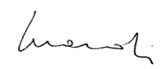                                                                                                     dott. Sandro NardiRdOCONFRONTO COMPETITIVO PER L'AFFIDAMENTO DIRETTO DEL SERVIZIO  DI AGGIORNAMENTO NORMATIVO IN MATERIA DI INVESTIMENTI MOBILIARI PER LA C.N.P.A.D.C.   ai sensi dell’art. 36 comma 2 lettera a) del d. lgs n. 50/2016 SmartCIG: Z561B1490F